 ПЛИТЫ ИЗ АЛЮМИНИЯИ АЛЮМИНИЕВЫХ СПЛАВОВТехнические условияНастоящий проект стандарта не подлежит применению до его утвержденияМинскЕвразийский совет по стандартизации, метрологии и сертификации202ПредисловиеЕвразийский совет по стандартизации, метрологии и сертификации (ЕАСС) представляет собой региональное объединение национальных органов по стандартизации государств, входящих в Содружество Независимых Государств. В дальнейшем возможно вступление в ЕАСС национальных органов по стандартизации других государств.Цели, основные принципы и общие правила проведения работ по межгосударственной стандартизации установлены в ГОСТ 1.0 «Межгосударственная система стандартизации. Основные положения» и ГОСТ 1.2 «Межгосударственная система стандартизации. Стандарты межгосударственные, правила и рекомендации по межгосударственной стандартизации. Правила разработки, принятия, обновления и отмены»Сведения о стандартеРАЗРАБОТАН ОАО "Всероссийский институт легких сплавов" (ОАО ВИЛС),      Ассоциацией «Объединение производителей, поставщиков и потребителей алюминия», Открытым акционерным обществом “Каменск-Уральский металлургический завод» (ОАО «КУМЗ»).ВНЕСЕН Межгосударственным техническим комитетом по стандартизации МТК 099 «Алюминий»  3 ПРИНЯТ Евразийским советом по стандартизации, метрологии и сертификации по результатам голосования в АИС МГСЗа принятие проголосовали:4  ВЗАМЕН ГОСТ 17232-99Информация о введении в действие (прекращении действия) настоящего стандарта и изменений к нему на территории указанных выше государств публикуется в указателях национальных стандартов, издаваемых в этих государствах, а также в сети Интернет на сайтах соответствующих национальных органов по стандартизации.В случае пересмотра, изменения или отмены настоящего стандарта соответствующая информация будет опубликована на официальном интернет-сайте Межгосударственного совета по стандартизации, метрологии и сертификации в каталоге «Межгосударственные стандарты»Исключительное право официального опубликования настоящего стандарта на территории указанных выше государств принадлежит национальным органам по стандартизации этих государствСодержаниеОбласть применения	 1Нормативные ссылки	 1Классификация	 4Технические требования	 4Маркировка	17Упаковка	 17Правила приемки	 17Методы испытаний	 18Транспортирование и хранение	 20Приложение А (обязательное)  Теоретическая масса плит нормальной и повышен-ной точности изготовления	 21Приложение Б (справочное) Переводные коэффициенты для вычисления теоре-тической массы плит из алюминия и алюминиевых сплавов	 22М Е Ж Г О С У Д А Р С Т В Е Н Н Ы Й  С Т А Н Д А Р ТПЛИТЫ ИЗ АЛЮМИНИЯ И АЛЮМИНИЕВЫХ СПЛАВОВТехнические условияAluminium and aluminium alloys strips.
Specifications                                                               Дата введения – 202  –     –Область примененияНастоящий стандарт распространяется на плиты из алюминия и алюминиевых сплавов.Нормативные ссылкиВ настоящем стандарте использованы ссылки на следующие межгосударственные стандарты:ГОСТ 9.510 Единая система защиты от коррозии и старения. Полуфабрикаты из алюминия и алюминиевых сплавов. Общие требования к временной противокоррозионной защите, упаковке, транспортированию и хранениюГОСТ 166 (ИСО 3599) Штангенциркули. Технические условияГОСТ 427 Линейки измерительные металлические. Технические условияГОСТ 1497 (ИСО 6892-84) Металлы. Методы испытаний на растяжениеГОСТ 3221 Алюминий первичный. Методы спектрального анализаГОСТ 4784 Алюминий и сплавы алюминиевые деформируемые. МаркиГОСТ 6507 Микрометры. Технические условия.ГОСТ 7502 Рулетки измерительные металлические. Технические условияГОСТ 7727 Сплавы алюминиевые. Методы спектрального анализаГОСТ 8026 Линейки поверочные. Технические условияГОСТ 11069 Алюминий первичный. МаркиГОСТ 11739.1 Сплавы алюминиевые литейные и деформируемые. Методы определения оксида алюминияГОСТ 11739.2 Сплавы алюминиевые литейные и деформируемые. Методы определения бораГОСТ 11739.3 Сплавы алюминиевые литейные и деформируемые. Методы определения бериллияГОСТ 11739.4 Сплавы алюминиевые литейные и деформируемые. Методы определения висмутаГОСТ 11739.5 Сплавы алюминиевые литейные и деформируемые. Методы определения ванадияГОСТ 11739.6 Сплавы алюминиевые литейные и деформируемые. Методы определения железаГОСТ 11739.7 Сплавы алюминиевые литейные и деформируемые. Методы определения кремнияГОСТ 11739.8 Сплавы алюминиевые литейные и деформируемые. Метод определения калияГОСТ 11739.9 Сплавы алюминиевые литейные и деформируемые. Методы определения кадмияГОСТ 11739.10 Сплавы алюминиевые литейные и деформируемые. Метод определения литияГОСТ 11739.11 Сплавы алюминиевые литейные и деформируемые. Методы определения магнияГОСТ 11739.12 Сплавы алюминиевые литейные и деформируемые. Методы определения марганцаГОСТ 11739.13 Сплавы алюминиевые литейные и деформируемые. Методы определения медиГОСТ 11739.14 Сплавы алюминиевые литейные и деформируемые. Методы определения мышьякаГОСТ 11739.15 Сплавы алюминиевые литейные и деформируемые. Метод определения натрияГОСТ 11739.16 Сплавы алюминиевые литейные и деформируемые. Методы определения никеляГОСТ 11739.17 Сплавы алюминиевые литейные и деформируемые. Методы определения оловаГОСТ 11739.18 Сплавы алюминиевые литейные и деформируемые. Метод определения свинцаГОСТ 11739.19 Сплавы алюминиевые литейные и деформируемые. Методы определения сурьмыГОСТ 11739.20 Сплавы алюминиевые литейные и деформируемые. Метод определения титанаГОСТ 11739.21 Сплавы алюминиевые литейные и деформируемые. Методы определения хромаГОСТ 11739.22 Сплавы алюминиевые литейные и деформируемые. Методы определения редкоземельных элементов и иттрияГОСТ 11739.23 Сплавы алюминиевые литейные и деформируемые. Методы определения цирконияГОСТ 11739.24 Сплавы алюминиевые литейные и деформируемые. Методы определения цинкаГОСТ 12697.1 Алюминий. Методы определения ванадияГОСТ 12697.2 Алюминий. Методы определения магнияГОСТ 12697.3 Алюминий. Методы определения марганцаГОСТ 12697.4 Алюминий. Метод определения натрияГОСТ 12697.5 Алюминий. Метод определения хромаГОСТ 12697.6 Алюминий. Метод определения кремнияГОСТ 12697.7 Алюминий. Методы определения железаГОСТ 12697.8 Алюминий. Методы определения медиГОСТ 12697.9 Алюминий. Методы определения цинкаГОСТ 12697.10 Алюминий. Метод определения титанаГОСТ 12697.11 Алюминий. Метод определения свинцаГОСТ 12697.12 Алюминий. Методы определения мышьякаГОСТ 14192 Маркировка грузовГОСТ 19300 Средства измерений шероховатости поверхности профильным методом. Профилографы - профилометры контактные. Типы и основные параметрыГОСТ 21631 Листы из алюминия и алюминиевых сплавовГОСТ 24047 Полуфабрикаты из цветных металлов и их сплавов. Отбор проб для испытаний на растяжениеГОСТ 24231 Цветные металлы и сплавы. Общие требования к отбору и подготовке проб для химического анализаГОСТ 25086 Цветные металлы и их сплавы. Общие требования к методам анализаПримечание ―  При пользовании настоящим стандартом целесообразно проверить действие ссылочных стандартов в сети Интернет на официальном сайте Межгосударственного совета по стандартизации, метрологии и сертификации (www.easc.by) или по указателям национальных стандартов, издаваемым в государствах, указанных в предисловии, или на официальных сайтах соответствующих национальных органов по стандартизации. Если на документ дана недатированная ссылка, то следует использовать документ, действующий на текущий момент, с учетом всех внесенных в него изменений. Если заменен ссылочный документ, на который дана датированная ссылка, то следует использовать указанную версию этого документа. Если после принятия настоящего стандарта в ссылочный документ, на который дана датированная ссылка, внесено изменение, затрагивающее положение, на которое дана ссылка, то это положение применяется без учета данного изменения. Если ссылочный документ отменен без замены, то положение, в котором дана ссылка на него, применяется в части, не затрагивающей эту ссылку.КлассификацияПлиты подразделяют:-  по способу изготовления:а) неплакированные — без дополнительного обозначения;б) плакированные:с технологической плакировкой — Б,с нормальной плакировкой — А;- по состоянию материала:а) без термической обработки – без дополнительного обозначения,б) отожженные – М,в) четвертьнагартованные – Н1,г) полунагартованные – Н2,д) нагартованные – Н,е) закаленные и естественно состаренные – Т,ж) закаленные и искусственно состаренные – Т1;- по точности изготовления по толщине:а) нормальной точности — без дополнительного обозначения;б) повышенной точности — П.Технические требованияПлиты изготовляют в соответствии с требованиями настоящего стандарта:  - из алюминия марок: А7, А6, А5, А0 с химическим составом по ГОСТ 11069; 	- из алюминия марок: АД00, АД0, АД, АД1 с химическим составом по ГОСТ 4784; - из алюминиевых сплавов марок: АМц, АМцС,1407, 1407ч, АМг2, АМгЗ, АМг5, АМг6, 1565ч, 1580, 1581,1915, АВ, Д1, Д16, В95, АК4-1,АД31, АД33, АД35 с химическим составом по ГОСТ 4784; - из алюминиевых сплавов марок: Д19, Д20, ВАД1 по нормативным документам.4.2 Основные параметры и размерыПлиты в зависимости от марки сплава и плакировки изготовляют следующих размеров, указанных в таблице 1.Т а б л и ц а 1 — Размеры плит из алюминия и алюминиевых сплавов                                                                                                                      В миллиметрахТолщина и ширина плит, а также предельные отклонения по толщине в зависимости от толщины и ширины плит, должны соответствовать значениям, приведенным в таблице 2.Т а б л и ц а 2 — Предельные отклонения по толщине плит                                                                                                                       В миллиметрахПредельное отклонение по ширине плит должно быть не более плюс 100 мм.Плиты толщиной до 60 мм изготовляют мерной длины или кратной ей в пределах длин, установленных в таблице 1, с интервалами 500 мм и с обрезкой концов.Предельные отклонения по длине обрезанных плит в зависимости от толщины должны быть:- плюс 30 мм — для плит толщиной от 10,5 до 35 мм;- плюс 50 мм — для плит толщиной свыше 35 до 60 мм.Плиты толщиной более 60 мм изготовляют прокаткой из целого слитка без разрезки на мерные длины и без обрезки концов. Длина плит не нормируется.Допускается изготавливать плиты толщиной свыше 60 мм мерной длины или кратной ей в пределах длин, установленных в таблице 1. Предельные отклонения по длине плюс 50 мм.Неплоскостность в зависимости от ширины плит должна соответствовать указанной в таблице 3.Т а б л и ц а 3 – Неплоскостность плит в зависимости от ширины                                                                                                                        В миллиметрахТеоретическая масса плиты вычислена при плотности 2,85 г/см3, что соответствует плотности алюминиевого сплава марки В95 и приведена в приложении А.Для вычисления теоретической массы плит из алюминия и алюминиевых сплавов других марок следует пользоваться переводными коэффициентами, указанными в приложении Б.Марку алюминия или алюминиевого сплава, плакировку, размеры плит и точность изготовления плит заказчик указывает в заказе. При отсутствии требований в заказе точность изготовления определяет изготовитель.Условные обозначения плит при заказе проставляют по схеме в соответствии с рисунком 1.Рисунок 1П р и м е р ы  у с л о в н ы х  о б о з н а ч е н и й:Плита из алюминиевого сплава марки Д16 с нормальной плакировкой в закаленном и естественно состаренном состоянии Т, толщиной 20 мм, шириной 1200 мм, длиной 3000 мм, нормальной точности изготовления по толщине:Плита Д16 А Т 20х1200х3000 ГОСТ 17232-202_То же, повышенной точности изготовления по толщине:Плита Д16 А Т 20Пх1200х3000 ГОСТ 17232-202_4.3 ХарактеристикиБазовое исполнениеПлиты изготовляют из алюминия и алюминиевых сплавов всех марок, указанных в 4.1, нормальной точности изготовления, без плакировки, с технологической или нормальной плакировкой.Толщина, ширина и длина плит, а также предельные отклонения по ним должны соответствовать значениям, приведенным в таблицах 1, 2 и в 4.2.3 - 4.2.5.Плиты изготовляют без термообработки, в термообработанном или нагартованном состоянии. Для плакировки плит, в зависимости от марки плакируемого сплава, применяют алюминиевые сплавы, химический состав которых приведен в таблице 4.Т а б л и ц а 4 — Химический состав плакирующего сплаваТолщина плакирующего слоя на каждой стороне плиты от номинальной толщины должна составлять:не более 1,5 % для технологической плакировки;от 2 % до 4 % для нормальной плакировки. Механические свойства образцов, вырезанных из плит, должны соответствовать требованиям, приведенным в таблице 5.      Т а б л и ц а 5 — Механические свойства плит при растяженииПродолжение таблицы 5Продолжение таблицы 5Продолжение таблицы 5Продолжение таблицы 5Продолжение таблицы 5Окончание таблицы 5Плиты изготовляют без обрезки боковых кромок. На кромках и на концах, выходящих за номинальные размеры плит, допускаются вмятины, забоины, трещины и другие дефекты, обусловленные способом производства.Допускается изготовление плит с обрезкой боковых кромок по ширине. На плитах с обрезанными боковыми кромками допуск по ширине не более плюс 30 мм. На плитах с обрезанными концами не должно быть расслоений.Поверхность плит должна быть без трещин, расслоений, пятен коррозионного происхождения, диффузионных пятен (на плитах с нормальной плакировкой), шлаковых включений и обнаженных от плакировки участков (на плитах с нормальной плакировкой).На поверхности плит допускаются:металлические закаты, забоины, царапины и отпечатки в виде вмятин и выпуклостей, если глубина их залегания не выводит плиту за предельные отклонения по толщине;подпланшетные пузыри и обнаженные от плакировки участки на плитах с технологической плакировкой.подпланшетные пузыри и обнаженные от плакировки участки на плитах с нормальной плакировкой, общей площадью не более 5 %.Допускается зачистка дефектов поверхности в пределах минусовых отклонений по толщине.Исполнение по требованию заказчика Плиты изготовляют из алюминия и алюминиевых сплавов всех марок, указанных в 4.1, повышенной точности изготовления по толщине, без плакировки, с технологической или нормальной плакировкой.Размеры плит и предельные отклонения по ним должны соответствовать значениям, приведенным в таблицах 1, 2 и в 4.2.3 - 4.2.5.Исполнение по согласованию изготовителя с заказчиком Плиты изготовляют с промежуточными размерами по толщине, ширине и длине с предельными отклонениями как для ближайшего меньшего размера, приведенными в таблицах 1, 2 и в 4.2.3 - 4.2.5.Допускается изготовление плит с размерами, не указанными в таблице 1.Плиты изготовляют специальной точности по толщине с предельными отклонениями, приведенными в таблице 2.Допускается требования к качеству поверхности устанавливать по согласованным эталонам.МаркировкаНа каждой плите, на одном из углов, на расстоянии не более 25 мм от кромки по ширине плиты должна быть выбита металлическим клеймом или ударно-точечной установкой маркировка с указанием марки алюминия или алюминиевого сплава, плакировки, толщины плиты, номера партии и клейма технического контроля изготовителя.Маркировка изделия должна выполняться таким образом, чтобы не оказывать негативного воздействия на последующую обработку материала и не создавать напряжений, которые могут отрицательно повлиять на функционирование готового изделия.Транспортная маркировка грузовых мест — по ГОСТ 14192.Допускается проводить маркировку плит в соответствии с требованиями заказчика, оговоренными в технических условиях, договоре или контракте.УпаковкаВременная противокоррозионная защита и упаковка — по ГОСТ 9.510.Правила приемкиПлиты предъявляют к приемке партиями. Партия должна состоять из плит алюминия или алюминиевого сплава одной марки, одной плавки, одного размера и быть оформлена документом о качестве, содержащим:товарный знак или товарный знак и наименование изготовителя;наименование заказчика;условное обозначение плит;номер плавки;номер партии;массу нетто партии;результаты испытаний (для механических свойств указывают только максимальные и минимальные значения);результаты химического анализа (по требованию заказчика);дату отгрузки;обозначение настоящего стандарта.Масса партии не ограничивается.Допускается комплектовать партию из плит разных плавок.Химический состав — легирующие компоненты и основные примеси — определяют на одной плите от партии, состоящей из одной плавки или на одной плите от каждой плавки в партии, состоящей из нескольких плавок.Прочие примеси не определяют.Допускается изготовителю определять химический состав на каждой плавке.Проверке размеров подвергают каждую плиту.Проверке неплоскостности подвергают каждую плиту.Проверке качества кромок подвергают каждую плиту.Проверке обрезанных концов на отсутствие расслоений подвергают каждую плиту.Проверке качества поверхности подвергают каждую плиту.Для контроля механических свойств при растяжении плит толщиной до 200 мм всех сплавов для любого состояния материала от партии отбирают не менее 10 % плит, но не менее одной плиты.Механические свойства обеспечиваются технологией изготовления и проверяются по требованию заказчика, оговоренному при заказе.При получении неудовлетворительных результатов испытаний хотя бы по одному из показателей, по нему проводят повторные испытания на удвоенной выборке, взятой от той же партии. Результаты повторных испытаний распространяют на всю партию.При неудовлетворительных результатах повторных испытаний допускается поштучный контроль, результат которого является окончательным.Толщина и качество плакирующего слоя гарантируются изготовителем без дополнительного определения.Методы испытанийДля анализа химического состава от каждой отобранной по 7.2 плиты вырезают по одному образцу.Отбор и подготовку проб для анализа химического состава проводят по ГОСТ 24231.Анализ химического состава плит из алюминия проводят химическим методом по ГОСТ 25086, ГОСТ 12697.1 — ГОСТ 12697.12 или спектральным методом по ГОСТ 3221, плит из алюминиевых сплавов — химическим методом по ГОСТ 25086, ГОСТ 11739.1 — ГОСТ 11739.24 или спектральным методом по ГОСТ 7727.При возникновении разногласий в оценке химического состава анализ проводят химическим методом.8.3 Контроль размеровИзмерение толщины плиты проводят на каждой отобранной по 7.3 плите на расстоянии не менее 115 мм от вершины угла и не мене 25 мм от кромок плиты штангенциркулем по ГОСТ 166.Допускается измерение толщины плит проводить на расстоянии не менее 25 мм от кромок плиты микрометром по ГОСТ 6507.Ширину и длину плит измеряют рулеткой по ГОСТ 7502.Неплоскостность плит определяют максимальной стрелой прогиба между поверхностью плиты, положенной на плоскую поверхность, и приложенной к плите метровой линейкой по ГОСТ 8026 в любом направлении с помощью измерительной линейки по ГОСТ 427.Контроль кромок и обрезанных концов на отсутствие расслоений проводят визуально, без применения увеличительных приборов.Осмотр поверхности плит проводят без применения увеличительных приборов.Глубину залегания дефектов измеряют профилометром по ГОСТ 19300 или индикаторным (специальным) глубиномером по нормативному документу.Отбор образцов для механических испытаний проводят по ГОСТ 24047.Испытания на растяжение проводят по ГОСТ 1497.Для испытаний на растяжение отбирают один образец от каждой испытываемой плиты.Образцы, вырезанные из плит поперек направления прокатки, должны быть с начальной расчетной длиной l0, мм, вычисленной по формуле (1) или по формуле (2)                                                        l0 = 11,3 √F0,                                                          (1)где F0 – расчетная начальная площадь поперечного сечения образца, мм.                                                        l0 = 10d0,                                                              (2)где d0 –начальный диаметр образца, мм.Образцы, вырезанные перпендикулярно к плоскости плиты, должны быть с начальной расчетной длиной, вычисленной по формуле                                                         l0 = 5d0.                                                                (3)Допускается по согласованию между заказчиком и изготовителем применять образцы, вырезанные из плит поперек направления прокатки, с начальной расчетной длиной, вычисленной по формуле                                                         l0 = 5,65 √F0.                                                        (4)Образцы для испытаний на растяжение для плит всех сплавов толщиной до      80 мм вырезают из среднего слоя плиты,  а плит толщиной свыше 80 мм вырезают из слоя ¼ толщины плиты, в направлении поперек прокатки. Для плит из сплавов марок Д1, Д16, Д19, АК4-1, В95 толщиной от 40 до 200 мм образцы для испытаний на растяжение  вырезают  из  среднего  слоя в направлении, перпендикулярном  к  плоскости  плиты. Размеры заготовок должны быть не менее 50 х 250 х H мм, где Н — толщина плиты.Проверку механических свойств плит из сплава марки 1915 изготовитель проводит через 2 — 4 сут. естественного старения, которые являются сдаточными для изготовителя, а заказчик — через 30 — 35 сут.8.8 При возникновении разногласий между изготовителем и заказчиком в оценке толщины плакирующего слоя, её определение проводят в соответствии с ГОСТ 21631 (Приложение В).Транспортирование и хранениеТранспортирование плит — по ГОСТ 9.510.При хранении плиты должны быть защищены от механических повреждений, действия влаги и активных химических веществ.При соблюдении указанных условий потребительские свойства плит при хранении не изменяются.Приложение А(обязательное)Теоретическая масса плит нормальной и повышенной точности изготовленияТ а б л и ц а А.1Приложение Б
(справочное)Переводные коэффициенты для вычисления теоретической массы плит
из алюминия и алюминиевых сплавовТ а б л и ц а Б.1Руководитель разработки:Сопредседатель Алюминиевой Ассоциации						    И.С. КазовскаяСоисполнитель:ОАО «КУМЗ»Директор по технологии                                                           	      А.В.РазинкинЕВРАЗИЙСКИЙ СОВЕТ ПО СТАНДАРТИЗАЦИИ, МЕТРОЛОГИИ И СЕРТИФИКАЦИИ
(ЕАСС)
EURO-ASIAN COUNCIL FOR STANDARDIZATION, METROLOGY AND CERTIFICATION
(EASC)ЕВРАЗИЙСКИЙ СОВЕТ ПО СТАНДАРТИЗАЦИИ, МЕТРОЛОГИИ И СЕРТИФИКАЦИИ
(ЕАСС)
EURO-ASIAN COUNCIL FOR STANDARDIZATION, METROLOGY AND CERTIFICATION
(EASC)ЕВРАЗИЙСКИЙ СОВЕТ ПО СТАНДАРТИЗАЦИИ, МЕТРОЛОГИИ И СЕРТИФИКАЦИИ
(ЕАСС)
EURO-ASIAN COUNCIL FOR STANDARDIZATION, METROLOGY AND CERTIFICATION
(EASC)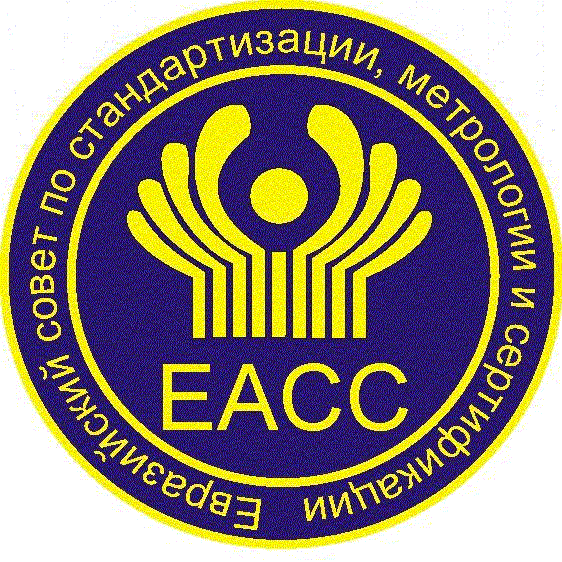 МЕЖГОСУДАРСТВЕННЫЙ СТАНДАРТГОСТ
17232 –202проект, окончательная редакцияКраткое наименование страны по МК (ИСО 3166) 004–97Код страны по МК (ИСО 3166) 004–97Сокращенное наименование национального органа по стандартизацииМарка алюминия или алюминиевого сплава, плакировкаТолщина плитШирина плитДлина плитА7, А6, А5, А0, АД0, АД00, АД1, АД, АМц, АМцС, АМг2, АВСв.10,5 до 40   включ.От 1000 до 2500От 2000 до 15000А7, А6, А5, А0, АД0, АД00, АД1, АД, АМц, АМцС, АМг2, АВ«    40    «  100  «От 1000 до 3000От 2000 до 15000А7, А6, А5, А0, АД0, АД00, АД1, АД, АМц, АМцС, АМг2, АВ«    100  «  150  «От 1000 до 3000От 2000 до 10000А7, А6, А5, А0, АД0, АД00, АД1, АД, АМц, АМцС, АМг2, АВ«    150  «  200  «От 1000 до 3000От 2000 до 80001407, 1407чСв. 10,5 до 80  включ.От 1000 до 2000От 2000 до 15000Д1, Д1 Б, Д16, Д16 А, Д16 Б, Д19, Д19 А, Д19 Б, Д20, Д20 Б, ВАД1 БСв. 10,5 до 45  включ.От 1000 до 2000От 2000 до 15000Д1, Д1 Б, Д16, Д16 А, Д16 Б, Д19, Д19 А, Д19 Б, Д20, Д20 Б, ВАД1 Б«    45    «  100  «  От 1000 до 2500От 2000 до 10000Д1, Д1 Б, Д16, Д16 А, Д16 Б, Д19, Д19 А, Д19 Б, Д20, Д20 Б, ВАД1 Б«    100  «  150  «От 1000 до 3000От 2000 до 8000Д1, Д1 Б, Д16, Д16 А, Д16 Б, Д19, Д19 А, Д19 Б, Д20, Д20 Б, ВАД1 Б«    150  «  200  «  От 1000 до 3000От 2000 до 6000АМгЗ, Амг5, Амг6, Амг6 БСв. 10,5 до 45   включ.От 1000 до 2000От 2000 до 15000АМгЗ, Амг5, Амг6, Амг6 Б«     45    «  100  «От 1000 до 2500От 2000 до 10000АМгЗ, Амг5, Амг6, Амг6 Б«     100  «  150  «От 1000 до 3000От 2000 до 8000АМгЗ, Амг5, Амг6, Амг6 Б«     150  «  200  «От 1000 до 3000От 2000 до 60001565чСв. 10,5 до 60   включ.От 1000 до 2000От 2000 до 150001580, 1581Св. 10,5 до 50   включ.От 1000 до 2000От 2000 до 150001915Св.10,5  до 80   включ.От 1000 до 2000От 2000 до 15000В95 Б, В95 А, В95Св.10,5  до 45   включ.От 1000 до 2000От 2000 до 15000В95 Б, В95 А, В95«    45    «   100  «От 1000 до 2500От 2000 до 10000В95 Б, В95 А, В95«    100  «   150  «От 1000 до 3000От 2000 до 8000В95 Б, В95 А, В95«    150  «   200  «От 1000 до 3000От 2000 до 6000АК4-1, АК4-1БСв. 10,5 до 45   включ.От 1000 до 2000От 2000 до 15000АК4-1, АК4-1Б«     45   «  100  «От 1000 до 2000От 2000 до 10000АК4-1, АК4-1Б«     100 «  150  «От 1000 до 2500От 2000 до 8000АК4-1, АК4-1Б«     150 «  200  «От 1000 до 2500От 2000 до 6000АД31,АД33, АД35Св. 10,5 до 45   включ.От 1000 до 2000От 2000 до 15000АД31,АД33, АД35«     45    «  100  «От 1000 до 2500От 2000 до 10000АД31,АД33, АД35«    100   «  150  «От 1000 до 3000От 2000 до 8000АД31,АД33, АД35«    150   «  200  «От 1000 до 3000От 2000 до 6000Толщина плиты
Предельное отклонение по толщине при ширинеПредельное отклонение по толщине при ширинеПредельное отклонение по толщине при ширинеПредельное отклонение по толщине при ширинеПредельное отклонение по толщине при ширинеПредельное отклонение по толщине при ширинеПредельное отклонение по толщине при ширинеПредельное отклонение по толщине при ширинеПредельное отклонение по толщине при ширинеПредельное отклонение по толщине при ширинеТолщина плиты
 От 1000 до 1200 включ. От 1000 до 1200 включ.Св.1200 « 1500 «Св.1200 « 1500 ««  1500 « 2000 ««  1500 « 2000 ««   2000 «2500 « «   2000 «2500 « «   2500 «3000 ««   2500 «3000 «Толщина плиты
нормальной точностиповышенной точностинормальной точностиповышенной точностинормальной точностиповышенной точностинормальной точностиповышенной точностинормальной точностиповышенной точностиСв.10,5 до 12 включ.±0,5±0,5±0,75±0,6±1,0±0,75±1,25±1,00--«    12   «   20 «±0,5±0,5±0,75±0,7±1,0±0,85±1,25±1,15--«    20    «  30 «±0,75±0,7±1,00±0,8±1,25±0,9±1,50±1,25--«    30    «  45 «±1,0±0,8±1,25±0,9±1,5±1,1±1,75±1,45--«    45    «  65 «±1,5±1,2±1,75±1,3±2,0±1,5±2,25±1,75±2,50±2,0«    65    «  80 «±2,0±1,5±2,5±1,6±3,0±1,8±3,50±2,0±4,00±2,2«   80    « 200 «±3,0±2,5±3,5±2,5±4,0±2,5±4,50±2,5±5,00±3,0Толщина плитыНеплоскостность на 1 м длины в зависимости от шириныНеплоскостность на 1 м длины в зависимости от шириныНеплоскостность на 1 м длины в зависимости от шириныНеплоскостность на 1 м длины в зависимости от шириныТолщина плитыОт 1000до  1200 включ.Св. 1200 «     1500« «   1500«   2000««    2000 «    3000«Св. 10,5 до  20   включ.46810«     20    «    80   «3,5568«     80    «    200 «3,5457Марка плакируемого сплаваМарка плакирующего сплаваМассовая доля элементов, %Массовая доля элементов, %Массовая доля элементов, %Массовая доля элементов, %Массовая доля элементов, %Массовая доля элементов, %Массовая доля элементов, %Массовая доля элементов, %Массовая доля элементов, %Массовая доля элементов, %Марка плакируемого сплаваМарка плакирующего сплаваКремнийЖелезоМедьМарганецМагнийЦинкТитанПрочиеПрочиеАлюминийМарка плакируемого сплаваМарка плакирующего сплаваКремнийЖелезоМедьМарганецМагнийЦинкТитанКаждыйСуммаАлюминийАМг6,Д1,Д16,Д19,Д20,ВАД1,АК4-1АД1пл0,300,300,020,0250,050,10,150,02—Не менее 99,30В95АЦпл0,30,3—0,025—0,9-1,30,150,050,1ОстальноеП р и м е ч а н и яДопускается содержание меди в сплаве АД1пл устанавливать 0,05 %.Массовая доля элементов — максимальная, если не указаны пределы.П р и м е ч а н и яДопускается содержание меди в сплаве АД1пл устанавливать 0,05 %.Массовая доля элементов — максимальная, если не указаны пределы.П р и м е ч а н и яДопускается содержание меди в сплаве АД1пл устанавливать 0,05 %.Массовая доля элементов — максимальная, если не указаны пределы.П р и м е ч а н и яДопускается содержание меди в сплаве АД1пл устанавливать 0,05 %.Массовая доля элементов — максимальная, если не указаны пределы.П р и м е ч а н и яДопускается содержание меди в сплаве АД1пл устанавливать 0,05 %.Массовая доля элементов — максимальная, если не указаны пределы.П р и м е ч а н и яДопускается содержание меди в сплаве АД1пл устанавливать 0,05 %.Массовая доля элементов — максимальная, если не указаны пределы.П р и м е ч а н и яДопускается содержание меди в сплаве АД1пл устанавливать 0,05 %.Массовая доля элементов — максимальная, если не указаны пределы.П р и м е ч а н и яДопускается содержание меди в сплаве АД1пл устанавливать 0,05 %.Массовая доля элементов — максимальная, если не указаны пределы.П р и м е ч а н и яДопускается содержание меди в сплаве АД1пл устанавливать 0,05 %.Массовая доля элементов — максимальная, если не указаны пределы.П р и м е ч а н и яДопускается содержание меди в сплаве АД1пл устанавливать 0,05 %.Массовая доля элементов — максимальная, если не указаны пределы.П р и м е ч а н и яДопускается содержание меди в сплаве АД1пл устанавливать 0,05 %.Массовая доля элементов — максимальная, если не указаны пределы.П р и м е ч а н и яДопускается содержание меди в сплаве АД1пл устанавливать 0,05 %.Массовая доля элементов — максимальная, если не указаны пределы.Марка алюминия и алюминиевого сплаваСостояние материала плитСостояние испытывае-мых образцовНаправле-ние вырезки образцовТолщина плит, ммМеханические свойства прирастяженииМеханические свойства прирастяженииМеханические свойства прирастяженииМарка алюминия и алюминиевого сплаваСостояние материала плитСостояние испытывае-мых образцовНаправле-ние вырезки образцовТолщина плит, ммВременное сопротивле-ние σв , МПа (кгс/мм2), не менееПредел текучести σ0 2, МПа  (кгс/мм2), не менееОтноси-тельное удлине-ние δ, %, не менееА7, А6, А5, А0, АД0,АД1, АД00,АДБез термической обработкиБез термической обработкиПоперек направле-нияпрокаткиСв. 10,5 до 25 включ.«     25   «    80 «78 (8)64 (6,5)——18,015,0А7, А6, А5, А0, АД0,АД1, АД00,АДОтожженноеОтожженныеПоперек направле-нияпрокаткиСв. 10,5 до 25 включ.«     25   «    80 «78 (8)64 (6,5)——18,015,0Марка алюминия и алюминиевого сплаваМарка алюминия и алюминиевого сплаваСостояние материала плитСостояние испытывае-мых образцовНаправле-ние вырезки образцовТолщина плит, ммТолщина плит, ммМеханические свойства прирастяженииМеханические свойства прирастяженииМеханические свойства прирастяженииМарка алюминия и алюминиевого сплаваМарка алюминия и алюминиевого сплаваСостояние материала плитСостояние испытывае-мых образцовНаправле-ние вырезки образцовТолщина плит, ммТолщина плит, ммВременное сопротивле-ние σв , МПа (кгс/мм2), не менееПредел текучести σ0 2, МПа ’ (кгс/мм2), не менееОтноси-тельное удлине-ние δ, %, не менееД1, Д1 БД1, Д1 ББез термической обработкиЗакаленные и естественно состаренныеПоперек направле-ния прокаткиСв. 10,5 до 25 включ.«     25   «    40 ««     40   «    70 ««     70   «    80 «Св. 10,5 до 25 включ.«     25   «    40 ««     40   «    70 ««     70   «    80 «370 (38)365 (37)345 (35)315 (32)215 (22)215 (22)195 (20)195 (20)11,08,06,05,0Д1, Д1 БД1, Д1 ББез термической обработкиЗакаленные и естественно состаренныеПерпенди-кулярно к плоскости плитыСв. 40 до 80 включ.Св. 40 до 80 включ.295 (30)—4,0Д1, Д1 БД1, Д1 БЗакаленное и естественно состаренноеЗакаленные и естественно состаренныеПоперек направле-ния прокаткиСв. 10,5 до 25 включ.«     25   «    40 ««     40   «    70 ««     70   «    80 «Св. 10,5 до 25 включ.«     25   «    40 ««     40   «    70 ««     70   «    80 «370 (38)365 (37)345 (35)315 (32)215 (22)215 (22)195 (20)195 (20)11,08,06,05,0Д1, Д1 БД1, Д1 БЗакаленное и естественно состаренноеЗакаленные и естественно состаренныеПерпендикулярно к плоскости плитыСв. 40 до 80 включ.Св. 40 до 80 включ.295 (30)—4,0АК4-1, АК4-1 БАК4-1, АК4-1 ББез термической обработкиЗакаленные и искусственно состаренныеПоперек направления прокаткиСв. 10,5 до 25 включ.«     25   «   80  «Св. 10,5 до 25 включ.«     25   «   80  «390 (40)385 (39,5)325 (33)295 (30)6,06,0АК4-1, АК4-1 БАК4-1, АК4-1 ББез термической обработкиЗакаленные и искусственно состаренныеПерпендикулярно к плоскости плитыСв.40 до 80 включ.Св.40 до 80 включ.370 (38)—4,0АК4-1, АК4-1 БАК4-1, АК4-1 БЗакаленное и искусственно состаренноеЗакаленные и искусственно состаренныеПоперек направления прокаткиСв. 10,5 до 25 включ.«     25   «   80  «Св. 10,5 до 25 включ.«     25   «   80  «390 (40)385 (39,5)325 (33)295 (30)6,06,0АК4-1, АК4-1 БАК4-1, АК4-1 БЗакаленное и искусственно состаренноеЗакаленные и искусственно состаренныеПерпендикулярно к плоскости плитыСв.40 до 80 включ.Св.40 до 80 включ.370 (38)—4,0Д16,  Д16 А, Д16 ББез термической обработкиЗакаленные и естественно состаренныеПоперек направления прокаткиСв. 10,5 до 25 включ.«     25   «   40 ««     40   «   70 ««     70   «   80 «420 (43)390 (40)370 (38)345 (35)420 (43)390 (40)370 (38)345 (35)275 (28)255 (26)245 (25)245 (25)7,05,04,03,0Д16,  Д16 А, Д16 ББез термической обработкиЗакаленные и естественно состаренныеПерпендикулярно к плоскости плитыСв. 40 до 80 включ.345 (35)345 (35)—3,0Д16,  Д16 А, Д16 БЗакаленное и естественно состаренноеЗакаленные и естественно состаренныеПоперек направления прокаткиСв. 10,5 до 25 включ.«     25   «   40 ««     40   «   70 ««     70   «   80 «420 (43)390 (40)370 (38)345 (35)420 (43)390 (40)370 (38)345 (35)275 (28)255 (26)245 (25)245 (25)7,05,04,03,0Д16,  Д16 А, Д16 БЗакаленное и естественно состаренноеЗакаленные и естественно состаренныеПерпендикулярно к плоскости плитыСв. 40 до 80 включ.345 (35)345 (35)—3,0Марка алюминия и алюминиевого сплаваСостояние материала плитСостояние испытывае-мых образцовНаправле-ние вырезки образцовТолщина плит, ммМеханические свойства прирастяженииМеханические свойства прирастяженииМеханические свойства прирастяженииМарка алюминия и алюминиевого сплаваСостояние материала плитСостояние испытывае-мых образцовНаправле-ние вырезки образцовТолщина плит, ммВременное сопротивле-ние σв , МПа (кгс/мм2), не менееПредел текучести σ0 2,МПа  (кгс/мм2), не менееОтноси-тельное удлине-ние δ, %, не менееД19,  Д19 А, Д19 ББез термической обработкиЗакаленные и естественно состаренныеПоперек направления прокаткиСв. 10,5 до 25 включ.«     25   «   40 ««     40   «   70 ««     70   «   80 «  420 (43)390 (40)370 (38)345 (35)  275 (28)255 (26)245 (25)245 (25)      7,05,04,03,0Д19,  Д19 А, Д19 ББез термической обработкиЗакаленные и естественно состаренныеПерпендикулярно к плоскости плитыСв. 40 до 80 включ.345 (35)—3,0Д19,  Д19 А, Д19 БЗакаленное и естественно состаренноеЗакаленные и естественно состаренныеПоперек направления прокаткиСв. 10,5 до 25 включ.«     25   «   40 ««     40   «   70 ««     70   «   80 «420 (43)390 (40)370 (38)345 (35)275 (28)255 (26)245 (25)245 (25)7,05,04,03,0Д19,  Д19 А, Д19 БЗакаленное и естественно состаренноеЗакаленные и естественно состаренныеПерпендикулярно к плоскости плитыСв. 40 до 80 включ.345 (35)—3,0ВАД1 ББез термической обработкиЗакаленные и естественно состаренныеПоперек направления прокаткиСв. 10,5 до 25 включ.«     25   «   40 ««     40   «   70 ««     70   «   80 «410 (42)380 (39)365 (37)335 (34)265 (27)245 (25)235 (24)235 (24)7,05,04,03,0ВАД1 БЗакаленное и естественно состаренноеЗакаленные и естественно состаренныеПоперек направления прокаткиСв. 10,5 до 25 включ.«     25   «   40 ««     40   «   70 ««     70   «   80 «410 (42)380 (39)365 (37)335 (34)265 (27)245 (25)235 (24)235 (24)7,05,04,03,0Д20, Д20 ББез термической обработкиЗакаленные и естественно состаренныеПоперек направления прокаткиСв. 10,5 до 80 включ.275 (28)—12,0Д20, Д20 ББез термической обработкиЗакаленные и искусственно состаренныеПоперек направления прокаткиСв. 10,5 до 80 включ.370 (38)275 (28)8,0Д20, Д20 БЗакаленное и естественно состаренноеЗакаленные и естественно состаренноеПоперек направления прокаткиСв. 10,5 до 80 включ.275 (28)—12,0Д20, Д20 БЗакаленное и искусственно состаренноеЗакаленные и искусственно состаренныеПоперек направления прокаткиСв. 10,5 до 80 включ.370 (38)275 (28)8,0Марка алюминия и алюминиевого сплаваСостояние материала плитСостояние испытывае-мых образцовНаправле-ние вырезки образцовТолщина плит, ммМеханические свойства прирастяженииМеханические свойства прирастяженииМеханические свойства прирастяженииМарка алюминия и алюминиевого сплаваСостояние материала плитСостояние испытывае-мых образцовНаправле-ние вырезки образцовТолщина плит, ммВременное сопротивле-ние σв , МПа (кгс/мм2), не менееПредел текучести σ0 2,МПа  (кгс/мм2), не менееОтноси-тельное удлине-ние δ, %, не менееАМц,АМцСБез термической обработкиБез термической обработкиПоперек направле-нияпрокаткиСв. 10,5 до 25 включ.«     25    «   80 «120 (12)110 (11)——15,012,0АМц,АМцСОтожженноеОтожженныеПоперек направле-нияпрокаткиСв. 10,5 до 25 включ.«     25    «   80 «120 (12)110 (11) ——15,012,01407, 1407чБез термической обработкиБез термической обработкиПоперек направле-нияпрокаткиСв. 10,5 до 25 включ.«     25    «   80 «145 (15)130 (13,5)95 (10)90 (9)15,013,01407, 1407чОтожженноеОтожженныеПоперек направле-нияпрокаткиСв. 10,5 до 25 включ.«     25    «   80 «145 (15)130 (13,5)95 (10)90 (9)15,013,0АМг2Без термической обработкиБез термической обработкиПоперек направле-нияпрокаткиСв. 10,5 до 25 включ.«     25    «   80 «175 (18)155 (16)——7,06,0АМг2ОтожженноеОтожженныеПоперек направле-нияпрокаткиСв. 10,5 до 25 включ.«     25    «   80 «175 (18)155 (16)——7,06,0АМгЗБез термической обработкиБез термической обработкиПоперек направле-нияпрокаткиСв. 10,5 до 25 включ.«     25    «   80 «185 (19)165 (17)69 (7)59 (6)12,011,0АМгЗОтожженноеОтожженныеПоперек направле-нияпрокаткиСв. 10,5 до 25 включ.«     25    «   80 «185 (19)165 (17)69 (7)59 (6)12,011,0АМг5Без термической обработкиБез термической обработкиПоперек направле-нияпрокаткиСв. 10,5 до 25 включ.«     25    «   80 «265 (27)255 (26)120 (12)110 (11)13,012,0АМг5ОтожженноеОтожженныеПоперек направле-нияпрокаткиСв. 10,5 до 25 включ.«     25    «   80 «265 (27)255 (26)120 (12)110 (11)13,012,0АМг6, АМг6 ББез термической обработкиБез термической обработкиПоперек направле-нияпрокаткиСв.10,5 до 25 включ.«    25    «   50 ««    50    «   80 «305 (31)295 (30)275 (28)—145 (15)135 (14)130 (13)—11,06,04,0—АМг6, АМг6 БОтожженноеОтожженныеПоперек направле-нияпрокаткиСв.10,5 до 25 включ.«    25    «   50 ««    50    «   80 «305 (31)295 (30)275 (28)145 (15)135 (14)130 (13)11,06,04,0Марка алюминия и алюминиевого сплаваСостояние материала плитСостояние испытывае-мых образцовНаправле-ние вырезки образцовТолщина плит, ммМеханические свойства прирастяженииМеханические свойства прирастяженииМеханические свойства прирастяженииМарка алюминия и алюминиевого сплаваСостояние материала плитСостояние испытывае-мых образцовНаправле-ние вырезки образцовТолщина плит, ммВременное сопротивле-ние σв , МПа (кгс/мм2), не менееПредел текучести σ0 2,МПа  (кгс/мм2), не менееОтноси-тельное удлине-ние δ, %, не менее1565чБез термической обработкиБез термической обработкиПоперек направле-нияпрокаткиСв.10,5 до 50 включ.«    50   «    60 «335 (34,2)330 (33,7)175 (17,8)175 (17,8)15,012,01565чОтожженноеОтожженныеПоперек направле-нияпрокаткиСв.10,5 до 50 включ.«    50   «    60 «335 (34,2)330 (33,7)175 (17,8)175 (17,8)15,012,01565чЧетвертьнагартованноеЧетвертьнагартованноеПоперек направле-нияпрокаткиСв.10,5 до 30 включ.345 (35,0)220 (22,0)12,01565чПолунагартованноеПолунагартованноеПоперек направле-нияпрокаткиСв.10,5 до 30 включ.370 (37,7)270 (27,5)10,01580Без термической обработкиБез термической обработкиПоперек направле-нияпрокаткиСв.10,5 до 25 включ«    25    «   50 «360 (36,5)350 (35,5)235 (24)230 (23,5)11,011,01580ОтожженноеОтожженныеПоперек направле-нияпрокаткиСв.10,5 до 25 включ«    25    «   50 «360 (36,5)350 (35,5)220 (22,0)230 (23,5)10,011,01581Без термической обработкиБез термической обработкиПоперек направле-нияпрокаткиСв.10,5 до 50 включ.340 (34,5)190 (19,5)13,01581ОтожженноеОтожженныеПоперек направле-нияпрокаткиСв.10,5 до 50 включ.340 (34,5)190 (19,5)13,0АД31Без термической обработкиЗакаленные и искусственно состаренныеПоперек направления прокаткиСв.10,5 до 40  включ.«    40   «   100 «185 (19,0)195 (20,0)135 (14,0)145 (15,0)8,08,0АД31Закаленное и искусственно состаренноеЗакаленные и искусственно состаренныеПоперек направления прокаткиСв.10,5 до 40  включ.«    40   «   100 «185 (19,0)195 (20,0)135 (14,0)145 (15,0)8,08,0Марка алюминия и алюминиевого сплаваСостояние материала плитСостояние испытывае-мых образцовНаправле-ние вырезки образцовТолщина плит, ммМеханические свойства прирастяженииМеханические свойства прирастяженииМеханические свойства прирастяженииМарка алюминия и алюминиевого сплаваСостояние материала плитСостояние испытывае-мых образцовНаправле-ние вырезки образцовТолщина плит, ммВременное сопротивле-ние σв , МПа (кгс/мм2), не менееПредел текучести σ0 2,МПа  (кгс/мм2), не менееОтноси-тельное удлине-ние δ, %, не менееАД33Без термической обработкиЗакаленные и искусственно состаренные Поперек направления прокаткиСв.10,5  до 40 включ.«    40   «   100 ««   100  «   150 «290 (29,5)290 (29,5)275 (28,0)240 (24,5)240 (24,5)240 (24,5)8,06,05,0АД33Закаленное и искусственно состаренноеЗакаленные и искусственно состаренные Поперек направления прокаткиСв.10,5  до 40 включ.«    40   «   100 ««   100  «   150 «290 (29,5)290 (29,5)275 (28,0)240 (24,5)240 (24,5)240 (24,5)8,06,05,0АВБез термической обработкиЗакаленные и естественно состаренныеПоперек направле-нияпрокаткиСв.10,5  до 25 включ.«     25    «  40  ««     40    «  80  «175 (18)165 (17)165 (17)———14,012,010,0АВБез термической обработкиЗакаленные и искусственно состаренныеПоперек направле-нияпрокаткиСв.10,5  до 25 включ.«     25    «  40  ««     40    «  80  «295 (30)285 (29)275 (28)———7,06,06,0АВЗакаленное и естественно состаренноеЗакаленные и естественно состаренныеПоперек направле-нияпрокаткиСв.10,5  до 25 включ.«     25    «  40  ««     40    «  80  «175 (18)165 (17)165 (17)———14,012,010,0АВЗакаленное и естественно состаренноеЗакаленные и искусственно состаренныеПоперек направле-нияпрокаткиСв.10,5  до 25 включ.«     25    «  40  ««     40    «  80  «295 (30)285 (29)275 (28)———7,06,06,0АВЗакаленное и искусственно состаренноеЗакаленные и искусственно состаренныеПоперек направле-нияпрокаткиСв.10,5  до 25 включ.«     25    «  40  ««     40    «  80  «295 (30)285 (29)275 (28)———7,06,06,0АД35Без термической обработкиЗакаленные и искусственно состаренныеПоперек направления прокаткиСв.10,5 до 60  включ.«     60   «  100 ««    100  «  150 «295 (30,0)295 (30,0)275 (28,0)240 (24,5)240 (24,5)240 (24,5)8,07,06,0АД35Закаленное и искусственно состаренноеЗакаленные и искусственно состаренныеПоперек направления прокаткиСв.10,5 до 60  включ.«     60   «  100 ««    100  «  150 «295 (30,0)295 (30,0)275 (28,0)240(24,5)240(24,5)240(24,5)8,07,06,0Марка алюминия и алюминиевого сплаваСостояние материала плитСостояние испытывае-мых образцовНаправле-ние вырезки образцовТолщина плит, ммМеханические свойства прирастяженииМеханические свойства прирастяженииМеханические свойства прирастяженииМарка алюминия и алюминиевого сплаваСостояние материала плитСостояние испытывае-мых образцовНаправле-ние вырезки образцовТолщина плит, ммВременное сопротивле-ние σв , МПа (кгс/мм2), не менееПредел текучести σ0 2,МПа  (кгс/мм2), не менееОтноси-тельное удлине-ние δ, %, не менее1915Без термической обработкиЗакаленные и естественно состаренные в течение 30 сутПоперек направле-нияпрокаткиСв.10,5  до 20 включ.315 (32)195 (20)10,01915Без термической обработкиЗакаленные и естественно состаренные в течение 4 сутПоперек направле-нияпрокаткиСв.10,5  до 20 включ.275 (28)165 (17)10,01915Закаленное и естественно состаренноеЗакаленные и естественно состаренные в течение 30 сутПоперек направле-нияпрокаткиСв.10,5  до 20 включ.315 (32)195 (20)10,01915Закаленное и естественно состаренноеЗакаленные и естественно состаренные в течение 4 сутПоперек направле-нияпрокаткиСв.10,5  до 20 включ.275 (28)165 (17)10,0В95 А, В95 Б,В95Без термической обработкиЗакаленные и искусствен но состаренныеПоперек направления прокаткиСв. 10,5 до 25 включ.«     25    «   40 ««     40    «   50 «490 (50)490 (50)470 (48)410 (42)410 (42)390 (40)4,03,02,0В95 А, В95 Б,В95Без термической обработкиЗакаленные и искусствен но состаренныеПерпендикулярно к плоскости плитыСв. 40 до 50 включ.390 (40)—2,0В95 А, В95 Б,В95Закален-ное и искусственно состаренноеЗакаленные и искусствен но состаренныеПоперек направления прокаткиСв. 10,5 до 25 включ.«     25    «   40 ««     40    «   50 «490 (50)490 (50)470 (48)410 (42)410 (42)390 (40)4,03,02,0В95 А, В95 Б,В95Закален-ное и искусственно состаренноеЗакаленные и искусствен но состаренныеПерпендикулярно к плоскости плитыСв. 40 до 50 включ.390 (40)—2,0П р и м е ч а н и я 1 Механические свойства плит толщинами свыше указанных в таблице не нормируют, устанавливаются изготовителем и заказчиком при заказе.  2 Механические свойства плит из сплавов АМц, АМцС, АМг2, АМг3, АМг5, АМг6 в нагартованном состоянии не нормируют, устанавливаются изготовителем и заказчиком при заказе. Механические свойства плит в нагартованном состоянии определяются не позднее 2 месяцев со дня изготовления.3 Для сплавов  АВ, Д20 состояние испытываемых образцов оговаривается при заказе, при отсутствии — устанавливает изготовитель.П р и м е ч а н и я 1 Механические свойства плит толщинами свыше указанных в таблице не нормируют, устанавливаются изготовителем и заказчиком при заказе.  2 Механические свойства плит из сплавов АМц, АМцС, АМг2, АМг3, АМг5, АМг6 в нагартованном состоянии не нормируют, устанавливаются изготовителем и заказчиком при заказе. Механические свойства плит в нагартованном состоянии определяются не позднее 2 месяцев со дня изготовления.3 Для сплавов  АВ, Д20 состояние испытываемых образцов оговаривается при заказе, при отсутствии — устанавливает изготовитель.П р и м е ч а н и я 1 Механические свойства плит толщинами свыше указанных в таблице не нормируют, устанавливаются изготовителем и заказчиком при заказе.  2 Механические свойства плит из сплавов АМц, АМцС, АМг2, АМг3, АМг5, АМг6 в нагартованном состоянии не нормируют, устанавливаются изготовителем и заказчиком при заказе. Механические свойства плит в нагартованном состоянии определяются не позднее 2 месяцев со дня изготовления.3 Для сплавов  АВ, Д20 состояние испытываемых образцов оговаривается при заказе, при отсутствии — устанавливает изготовитель.П р и м е ч а н и я 1 Механические свойства плит толщинами свыше указанных в таблице не нормируют, устанавливаются изготовителем и заказчиком при заказе.  2 Механические свойства плит из сплавов АМц, АМцС, АМг2, АМг3, АМг5, АМг6 в нагартованном состоянии не нормируют, устанавливаются изготовителем и заказчиком при заказе. Механические свойства плит в нагартованном состоянии определяются не позднее 2 месяцев со дня изготовления.3 Для сплавов  АВ, Д20 состояние испытываемых образцов оговаривается при заказе, при отсутствии — устанавливает изготовитель.П р и м е ч а н и я 1 Механические свойства плит толщинами свыше указанных в таблице не нормируют, устанавливаются изготовителем и заказчиком при заказе.  2 Механические свойства плит из сплавов АМц, АМцС, АМг2, АМг3, АМг5, АМг6 в нагартованном состоянии не нормируют, устанавливаются изготовителем и заказчиком при заказе. Механические свойства плит в нагартованном состоянии определяются не позднее 2 месяцев со дня изготовления.3 Для сплавов  АВ, Д20 состояние испытываемых образцов оговаривается при заказе, при отсутствии — устанавливает изготовитель.П р и м е ч а н и я 1 Механические свойства плит толщинами свыше указанных в таблице не нормируют, устанавливаются изготовителем и заказчиком при заказе.  2 Механические свойства плит из сплавов АМц, АМцС, АМг2, АМг3, АМг5, АМг6 в нагартованном состоянии не нормируют, устанавливаются изготовителем и заказчиком при заказе. Механические свойства плит в нагартованном состоянии определяются не позднее 2 месяцев со дня изготовления.3 Для сплавов  АВ, Д20 состояние испытываемых образцов оговаривается при заказе, при отсутствии — устанавливает изготовитель.П р и м е ч а н и я 1 Механические свойства плит толщинами свыше указанных в таблице не нормируют, устанавливаются изготовителем и заказчиком при заказе.  2 Механические свойства плит из сплавов АМц, АМцС, АМг2, АМг3, АМг5, АМг6 в нагартованном состоянии не нормируют, устанавливаются изготовителем и заказчиком при заказе. Механические свойства плит в нагартованном состоянии определяются не позднее 2 месяцев со дня изготовления.3 Для сплавов  АВ, Д20 состояние испытываемых образцов оговаривается при заказе, при отсутствии — устанавливает изготовитель.П р и м е ч а н и я 1 Механические свойства плит толщинами свыше указанных в таблице не нормируют, устанавливаются изготовителем и заказчиком при заказе.  2 Механические свойства плит из сплавов АМц, АМцС, АМг2, АМг3, АМг5, АМг6 в нагартованном состоянии не нормируют, устанавливаются изготовителем и заказчиком при заказе. Механические свойства плит в нагартованном состоянии определяются не позднее 2 месяцев со дня изготовления.3 Для сплавов  АВ, Д20 состояние испытываемых образцов оговаривается при заказе, при отсутствии — устанавливает изготовитель.Толщина плиты, ммТеоретическая масса 1 м плиты, кг, при ширине плиты, ммТеоретическая масса 1 м плиты, кг, при ширине плиты, ммТеоретическая масса 1 м плиты, кг, при ширине плиты, ммТеоретическая масса 1 м плиты, кг, при ширине плиты, ммТеоретическая масса 1 м плиты, кг, при ширине плиты, ммТеоретическая масса 1 м плиты, кг, при ширине плиты, ммТолщина плиты, мм1200150018002000250030001139,18849,59357,99864,26880,33496,4011242,75053,01063,27070,11087,638105,1651346,31357,42868,54375,95394,941113,9291449,87561,84573,81581,795102,244122,6931553,43866,26379,08887,638109,547131,4561657,00070,68084,36093,480116,850140,2201760,56376,09889,63399,323124,153148,9841864,12579,51594,905105,165131,456157,7481967,68883,933100,178111,008138,759166,5112071,25088,350105,450116,850146,063175,2752278,37597,185115,450128,535160,669192,8032589,063110,438131,813146,063182,578219,0942899,750123,690147,630163,590204,488245,38530106,875132,525158,175175,275219,094262,91332114,000141,360168,720186,960233,700280,44035124,688154,470184,538204,488255,609306,73138135,375167,865200,355222,015277,519333,02340142,500176,700210,900233,700292,125350,55045160,313198,788237,263262,913328,641394,36950178,125220,875263,625292,125365,156438,18855195,938242,963289,988321,338401,672482,00660213,750265,050316,350350,550438,188525,82565231,563287,138342,713379,763474,703569,64470249,375309,225369,075408,975511,219613,46375267,188331,313395,438438,188547,734657,28180285,000353,400421,800467,400584,250701,10085302,813375,488448,163496,613620,766744,91990320,625397,575474,525525,825657,281788,738100356,250441,750527,250584,250730,313876,375120427,500530,100632,700701,100876,3751051,650140498,750618,450738,150817,9501022,4381226,925160570,000706,800843,600934,8001168,5001402,200180641,250795,150949,0501051,6501314,5631577,475200712,500883,5001054,5001168,5001460,6251752,750МаркаПереводной коэффициентМаркаПереводной коэффициент Алюминий всех марок0,950 Алюминиевые сплавы: Алюминиевые сплавы:Д10,982АМгЗ0,937АК4-10,982АМг50,930Д160,976АМг60,926Д190,9681565ч0,930ВАД-10,96815800,926Д200,99615810,926АМц0,958АД310,947АМцС0,958АД330,94714070,947АВ0,9471407ч0,947АД350,947АМг20,94019150,972УДК 669.715-418.2:006.354                                                                                 МКС: 77.150.10             Ключевые слова: алюминий и алюминиевые сплавы, плиты из алюминия и алюминиевых сплавов, технические требования, механические свойства, методы испытаний, правила приемки, транспортирование, хранение